§4684-A.  Civil rightsFor purposes of this chapter and Title 17, section 2931, a person has the right to engage in lawful activities without being subject to physical force or violence, damage or destruction of property, trespass on property, the threat of physical force or violence, damage or destruction of property or trespass on property or any conduct that would cause a reasonable person to suffer emotional distress or to fear death or bodily injury to that person or a close relation motivated by reason of race, color, religion, sex, ancestry, national origin, physical or mental disability, sexual orientation or gender identity.  For purposes of this section, "close relation" and "emotional distress" have the same meanings as in Title 17‑A, section 210‑A, subsection 2, paragraph B and paragraph D, respectively.  [PL 2023, c. 287, §3 (AMD).]SECTION HISTORYPL 1993, c. 379, §1 (NEW). PL 2021, c. 366, §23 (AMD). PL 2023, c. 287, §3 (AMD). The State of Maine claims a copyright in its codified statutes. If you intend to republish this material, we require that you include the following disclaimer in your publication:All copyrights and other rights to statutory text are reserved by the State of Maine. The text included in this publication reflects changes made through the First Regular Session and the First Special Session of the131st Maine Legislature and is current through November 1, 2023
                    . The text is subject to change without notice. It is a version that has not been officially certified by the Secretary of State. Refer to the Maine Revised Statutes Annotated and supplements for certified text.
                The Office of the Revisor of Statutes also requests that you send us one copy of any statutory publication you may produce. Our goal is not to restrict publishing activity, but to keep track of who is publishing what, to identify any needless duplication and to preserve the State's copyright rights.PLEASE NOTE: The Revisor's Office cannot perform research for or provide legal advice or interpretation of Maine law to the public. If you need legal assistance, please contact a qualified attorney.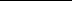 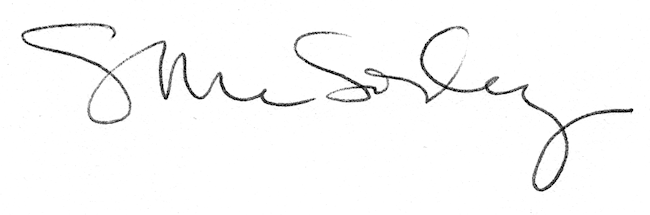 